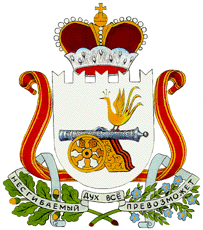 АДМИНИСТРАЦИЯГУСИНСКОГО СЕЛЬСКОГО ПОСЕЛЕНИЯКРАСНИНСКОГО РАЙОНА СМОЛЕНСКОЙ ОБЛАСТИПОСТАНОВЛЕНИЕот 05.08.2022 № 116В соответствии со статьей 78 Бюджетного кодекса Российской Федерации, Федеральным законом от 06.10.2003 № 131-ФЗ «Об общих принципах организации местного самоуправления в Российской Федерации», Постановлением Правительства Российской Федерации от 18.09.2020 № 1492 «Об общих требованиях к нормативным правовым актам, муниципальным правовым актам, регулирующим предоставление субсидий, в том числе грантов в форме субсидий, юридическим лицам, индивидуальным предпринимателям, а также физическим лицам – производителям товаров, работ, услуг, и о признании утратившими силу некоторых актов Правительства Российской Федерации и отдельных положений некоторых актов правительства Российской Федерации», руководствуясь Уставом Гусинского сельского поселения Краснинского района Смоленской области, Администрация Гусинского сельского поселения Краснинского района Смоленской областиПОСТАНОВЛЯЕТ:1. Утвердить прилагаемый Порядок предоставления субсидии муниципальным унитарным предприятиям Гусинского сельского поселения Краснинского района Смоленской области на формирование уставного фонда.2. Установить, что в связи с введением политических и экономических санкций иностранными государствами, совершающими недружественные действия в отношении Российской Федерации, граждан Российской Федерации или российских юридических лиц, и (или) введением иностранными государствами, государственными объединениями и (или) союзами и (или) государственными (межгосударственными) учреждениями иностранных государств или государственных объединений и (или) союзов мер ограничительного характера, при предоставлении субсидий из бюджета Гусинского сельского поселения Краснинского района Смоленской области в соответствии с настоящим постановлением, в 2022 году применяются следующие условия: 1) у заявителя может быть неисполненная обязанность по уплате налогов, сборов, страховых взносов, пеней, штрафов, процентов, подлежащих уплате в соответствии с законодательством Российской Федерации о налогах и сборах, не превышающая 300 тыс. рублей;2) заявитель не должен находиться в реестре недобросовестных поставщиков (подрядчиков, исполнителей) в связи с отказом от исполнения заключенных государственных (муниципальных) контрактов о поставке товаров, выполнении работ, оказании услуг по причине введения политических или экономических санкций иностранными государствами, совершающими недружественные действия в отношении Российской Федерации, граждан Российской Федерации или российских юридических лиц, и (или) введением иностранными государствами, государственными объединениями и (или) союзами и (или) государственными (межгосударственными) учреждениями иностранных государств или государственных объединений и (или) союзов мер ограничительного характера;3) в случае возникновения обстоятельств, приводящих к невозможности достижения значений результатов предоставления субсидии, в целях достижения которых предоставляется субсидия (далее - результат предоставления субсидии), в сроки, определенные соглашением (договором) о предоставлении субсидии (далее - соглашение), главный распорядитель бюджетных средств, до которого в соответствии с бюджетным законодательством Российской Федерации как получателя бюджетных средств доведены в установленном порядке лимиты бюджетных обязательств на предоставление субсидий на соответствующий финансовый год (далее - главный распорядитель как получатель бюджетных средств), по согласованию с получателем субсидии вправе принять решение о внесении изменений в соглашение в части продления сроков достижения результатов предоставления субсидии (но не более чем на 24 месяца) без изменения размера субсидии. В случае невозможности достижения результата предоставления субсидии без изменения размера субсидии главный распорядитель как получатель бюджетных средств вправе принять решение об уменьшении значения результата предоставления субсидии; 4) порядок согласования новых условий соглашений, в том числе при необходимости с участием представителей федерального органа исполнительной власти, осуществляющего функции по выработке государственной политики и нормативно-правовому регулированию в установленной сфере деятельности, в случае если указанный орган не является стороной соглашения; 5) о неприменении штрафных санкций. 3. Главный распорядитель как получатель бюджетных средств, принявший решения, предусмотренные подпунктами 3 и 4 пункта 2 настоящего постановления, обеспечивает включение соответствующих положений в заключенные им соглашения. 4. Настоящее постановление подлежит обнародованию путем размещения на официальном сайте муниципального образования «Краснинский район» Смоленской области на странице Гусинского сельского поселения Краснинского района Смоленской области в информационно-телекоммуникационной сети «Интернет».   5. Настоящее постановление вступает в силу со дня его обнародования.6. Подпункт 1 пункта 8, пункты 10 и 33 Порядка предоставления субсидии муниципальным унитарным предприятиям Гусинского сельского поселения Краснинского района Смоленской области на формирование уставного фонда, утвержденного настоящим постановлением, вступают в силу с 01.01.2023.7. Контроль за исполнением настоящего постановления оставляю за собой.Глава муниципального образованияГусинского сельского поселенияКраснинского района Смоленской области ____________ Н.В.ХлебниковаУТВЕРЖДЕН Постановлением Администрации Гусинского сельского поселенияКраснинского района Смоленской областиот 05.08.2022 № 116Порядок предоставления субсидии муниципальным унитарным предприятиям Гусинского сельского поселения Краснинского района Смоленской области на формирование уставного фонда1. Общие положения1. Настоящий Порядок определяет цели, условия и правила предоставления субсидии муниципальным унитарным предприятиям Гусинского сельского поселения Краснинского района Смоленской области на формирование уставного фонда из бюджета Гусинского сельского поселения Краснинского района Смоленской области (далее – субсидии), результат предоставления субсидий, категории получателей субсидий, требования к отчетности, требования об осуществлении контроля за соблюдением условий и порядка предоставления субсидий и ответственности за их нарушение, порядок возврата субсидий в случае нарушения условий их предоставления, установленных настоящим Порядком.2. В настоящем Порядке используются следующие понятия:1) заявитель – юридическое лицо, подавшее заявление о предоставлении субсидии в соответствии с настоящим Порядком;2) получатель субсидии – заявитель, в отношении которого принято решение о предоставлении субсидии.3. Предоставление субсидий осуществляется на безвозмездной и безвозвратной основе в целях формирования уставного фонда муниципального унитарного предприятия Гусинского сельского поселения Краснинского района Смоленской области.4. Главным распорядителем, до которого в соответствии с бюджетным законодательством Российской Федерации как получателя бюджетных средств доведены в установленном порядке лимиты бюджетных обязательств на предоставление субсидий, является Администрация Гусинского сельского поселения Краснинского района Смоленской области (далее – Администрация).5. Отбор получателей субсидии не проводится. Субсидия в соответствии с настоящим Порядком предоставляется муниципальным унитарным предприятиям Гусинского сельского поселения Краснинского района Смоленской области.6. Субсидия предоставляется из бюджета Гусинского сельского поселения Краснинского района Смоленской области в соответствии со сводной бюджетной росписью, в пределах бюджетных ассигнований, предусмотренных решением о бюджете Гусинского сельского поселения Краснинского района Смоленской области на соответствующий финансовый год и установленных лимитов бюджетных обязательств.7. Сведения о субсидии размещаются на едином портале бюджетной системы Российской Федерации в информационно-телекоммуникационной сети «Интернет» (далее – единый портал) (в разделе единого портала) при формировании проекта решения о бюджете Гусинского сельского поселения Краснинского района Смоленской области (проекта решения о внесении изменений в решение о бюджете Гусинского сельского поселения Краснинского района Смоленской области).2. Условия и порядок предоставления субсидий8. Заявитель на первое число месяца, в котором он подает заявление о предоставлении субсидии, должен соответствовать следующим требованиям:1) у заявителя должна отсутствовать неисполненная обязанность по уплате налогов, сборов, страховых взносов, пеней, штрафов, процентов, подлежащих уплате в соответствии с законодательством Российской Федерации о налогах и сборах;2) у заявителя должна отсутствовать просроченная задолженность по возврату в бюджет Гусинского сельского поселения Краснинского района Смоленской области субсидий, бюджетных инвестиций, предоставленных в том числе в соответствии с иными правовыми актами, а также иная просроченная (неурегулированная) задолженность по денежным обязательствам перед Гусинским сельским поселением Краснинского района Смоленской области;3) заявители не должны находиться в процессе реорганизации (за исключением реорганизации в форме присоединения к юридическому лицу, являющемуся заявителем, другого юридического лица), ликвидации, в отношении них не введена процедура банкротства, деятельность заявителя не приостановлена в порядке, предусмотренном законодательством Российской Федерации;4) в реестре дисквалифицированных лиц отсутствуют сведения о дисквалифицированных руководителе, членах коллегиального исполнительного органа, лице, исполняющем функции единоличного исполнительного органа, или главном бухгалтере заявителя;5) заявители не должны являться иностранными юридическими лицами, а также российскими юридическими лицами, в уставном (складочном) капитале которых доля участия иностранных юридических лиц, местом регистрации которых является государство или территория, включенные в утвержденный Министерством финансов Российской Федерации перечень государств и территорий, предоставляющих льготный налоговый режим налогообложения и (или) не предусматривающих раскрытия и предоставления информации при проведении финансовых операций (офшорные зоны), в совокупности превышает 50 процентов;6) заявители не должны получать средства из бюджета Гусинского сельского поселения Краснинского района Смоленской области на основании иных муниципальных правовых актов на цели, установленные пунктом 3 настоящего Порядка.9. Для получения субсидии заявитель представляет в Администрацию  заявление в произвольной форме о предоставлении субсидии с указанием требуемой суммы субсидии.10. Заявитель по собственной инициативе вправе представить справку из налогового органа по месту постановки на учет, подтверждающую отсутствие у заявителя неисполненной обязанности по уплате налогов, сборов, страховых взносов, пеней, штрафов, процентов, подлежащих уплате в соответствии с законодательством Российской Федерации о налогах и сборах.Если документ, указанный в абзаце первом настоящего пункта, не представлен заявителем по собственной инициативе, указанный документ запрашивается Администрацией посредством межведомственного электронного взаимодействия в течение 3 рабочих дней со дня регистрации заявления.11. Все представленные в соответствии с пунктами 9 и 10 настоящего Порядка копии документов заверяются руководителем юридического лица – заявителя, скрепляются печатью заявителя (при наличии печати) и предоставляются одновременно с оригиналами.12. Представленные заявителем документы должны соответствовать следующим требованиям:1) написаны (заполнены) разборчиво;2) фамилии, имена и отчества (последнее – при наличии) индивидуальных предпринимателей, наименования юридических лиц, их адреса (места нахождения), номера телефонов (при наличии) прописаны полностью;3) не содержать подчистки, приписки, зачеркнутые слова и иные исправления;4) не заполнены карандашом;5) не иметь серьезных повреждений, наличие которых допускает неоднозначность истолкования их содержания.13. Заявитель несет ответственность за достоверность предоставленной информации и документов в соответствии с законодательством.Заявитель самостоятельно несет все расходы, связанные с подготовкой и подачей заявки и приложенных к ней документов.14. Заявитель вправе внести изменения или отозвать поданное заявление путем представления в Администрацию письменного заявления в свободной форме. Заявление об отзыве заявления о предоставлении субсидии является основанием для возврата заявителю его заявления и приложенных к нему документов. В этом случае Администрация осуществляет возврат заявления и приложенных к нему документов на адрес, указанный в заявлении об отзыве, в течение 5 рабочих дней, следующих за днем получения Администрацией такого заявления.15. Поступившее заявление о предоставлении субсидии в течение 3 рабочих дней со дня поступления проверяется Администрацией на комплектность и регистрируется в порядке очередности поступления в журнале регистрации.16. Администрация рассматривает поступившее заявление о предоставлении субсидии в срок не позднее 30 календарных дней со дня его регистрации.17. По результатам рассмотрения заявления о предоставлении субсидии до истечения срока, установленного пунктом 16 настоящего Порядка, Администрация издает распоряжение о предоставлении субсидии соответствующему заявителю либо при наличии оснований, предусмотренных пунктом 18 настоящего Порядка, принимает мотивированное решение об отклонении заявления о предоставлении субсидии.Распоряжение Администрации о предоставлении субсидии направляется соответствующему заявителю до истечения срока, установленного абзацем первым настоящего пункта.Решение Администрации об отклонении заявления о предоставлении субсидии оформляется письмом Администрации с указанием основания для принятия такого решения, которое направляется соответствующему заявителю до истечения срока, установленного абзацем первым настоящего пункта.При поступлении нескольких заявлений о предоставлении субсидии, отсутствия предусмотренных подпунктами 1 – 3 пункта 18 настоящего Порядка оснований для отклонения заявлений и недостаточности ассигнований, предусмотренных решением о бюджете Гусинского сельского поселения Краснинского района Смоленской области на соответствующий финансовый год, для предоставления субсидии всем заявителям, субсидии предоставляются заявителям, заявления от которых поступили раньше согласно очередности даты и времени регистрации в журнале регистрации входящих документов Администрации.18. Основаниями для отклонения заявлений о предоставлении субсидии являются:1) несоответствие представленных заявителем документов требованиям, определенным в соответствии с пунктами 9, 11 и  12 настоящего Порядка, или непредставление (представление не в полном объеме) указанных документов; 2) установление факта недостоверности представленной заявителем информации;3) несоответствие заявителя требованиям, установленным пунктом 8 настоящего Порядка;4) отсутствие ассигнований, предусмотренных решением о бюджете Гусинского сельского поселения Краснинского района Смоленской области на соответствующий финансовый год.19. Условиями предоставления субсидии являются:1) соответствие получателя субсидии требованиям, предусмотренным пунктом 8 настоящего Порядка;2) заключение между Администрацией и получателем субсидии соглашения о предоставлении субсидии в соответствии с настоящим Порядком;3) использование субсидии на цель, предусмотренную пунктом 3 настоящего Порядка;4) использование субсидии в соответствии с перечнем затрат, предусмотренным пунктом 20 настоящего Порядка;5) согласие получателя субсидии и лиц, указанных в пункте 5 статьи 78 Бюджетного кодекса Российской Федерации, на осуществление проверок, предусмотренных пунктом 32 настоящего Порядка;6) запрет на приобретение получателями субсидий – юридическими лицами, а также иными юридическими лицами, получающими средства на основании договоров, заключенных с получателями субсидий, за счет полученных из бюджета муниципального образования средств иностранной валюты, за исключением операций, осуществляемых в соответствии с валютным законодательством Российской Федерации при закупке (поставке) высокотехнологичного импортного оборудования, сырья и комплектующих изделий;7) достижение результата предоставления субсидии в соответствии с пунктом 27 настоящего Порядка.20. Направлением расходов, источником финансового обеспечения которых является субсидия, является формирование уставного фонда муниципального унитарного предприятия Гусинского сельского поселения Краснинского района Смоленской области.21. Субсидия предоставляется в размере, равном предусмотренному уставом получателя субсидии – муниципального унитарного предприятия Гусинского сельского поселения Краснинского района Смоленской области размеру уставного фонда.22. Предоставление субсидии осуществляется на основании соглашения, заключенного между Администрацией и получателем субсидии в соответствии с настоящим Порядком. В указанном соглашении должны быть предусмотрены:1) цели и условия, сроки предоставления субсидий;2) размер субсидии с указанием информации, обосновывающей ее размер;3) обязательства получателей субсидий по долевому финансированию целевых расходов;4) обязательства получателей субсидии по целевому использованию субсидии;5) формы и порядок предоставления отчетности о результатах выполнения получателем субсидий установленных условий;6) порядок возврата субсидий в случае нарушения условий, установленных при их предоставлении;7) согласие получателя субсидии и лиц, указанных в пункте 5 статьи 78 Бюджетного кодекса Российской Федерации, на осуществление проверок, предусмотренных пунктом 32 настоящего Порядка;8) запрет на приобретение получателями субсидий – юридическими лицами, а также иными юридическими лицами, получающими средства на основании договоров, заключенных с получателями субсидий, за счет полученных из бюджета Гусинского сельского поселения Краснинского района Смоленской области средств иностранной валюты, за исключением операций, осуществляемых в соответствии с валютным законодательством Российской Федерации при закупке (поставке) высокотехнологичного импортного оборудования, сырья и комплектующих изделий;9) ответственность за несоблюдение сторонами условий предоставления субсидий.23. Соглашение оформляется в соответствии с  типовой формой, установленной Администрацией.24. В случае принятия решения о предоставлении субсидии Администрация в течение 10 рабочих дней после истечения срока, предусмотренного пунктом 16 настоящего Порядка, направляет получателю субсидии проект соглашения, подписанный Главой Гусинского сельского поселения Краснинского района Смоленской области, в двух экземплярах.В течение 5 рабочих дней после даты получения проекта соглашения получатель субсидии подписывает соглашение и направляет один экземпляр в Администрацию. В случае, если получатель субсидии в указанный срок не предоставил в Администрацию подписанное получателем субсидии соглашение, такой получатель субсидии считается отказавшимся от предоставления субсидии.25. Изменения, вносимые в соглашение, осуществляются по соглашению сторон и оформляются в виде дополнительного соглашения.В случае уменьшения Администрации как получателю бюджетных средств ранее доведенных лимитов бюджетных обязательств, приводящего к невозможности предоставления субсидии в размере, определенном в соглашении, в соглашение включаются условия о согласовании новых условий соглашения или о расторжении соглашения при недостижении согласия по новым условиям.26. Дополнительное соглашение о расторжении соглашения заключается при условии:1) изменения ранее доведенных до Администрации лимитов бюджетных обязательств при недостижении согласия по новым условиям соглашения;2) отказа получателя субсидии от получения субсидии, направленного в адрес Администрации;3) реорганизации (за исключением реорганизации в форме присоединения к получателю субсидии другого юридического лица) или прекращения деятельности получателя субсидии.Стороны соглашения заключают дополнительное соглашение о расторжении соглашения в течение 10 рабочих дней со дня получения письменного уведомления одной из сторон соглашения.27. Результатом предоставления субсидии является формирование уставного фонда муниципального унитарного предприятия Гусинского сельского поселения Краснинского района Смоленской области.Значения результатов и показатели, необходимые для достижения результатов предоставления субсидии, устанавливаются Администрацией в соглашении для каждого получателя субсидии.28. Субсидия перечисляется не позднее 10-го рабочего дня, следующего за днем принятия Администрацией решения о предоставлении субсидии.Субсидия перечисляется на расчетные или корреспондентские счета, открытые получателям субсидий в учреждениях Центрального банка Российской Федерации или кредитных организациях.29. Порядок и сроки возврата субсидий в бюджет Гусинского сельского поселения Краснинского района Смоленской области в случае нарушения условий их предоставления определяются пунктами 34 и 35 настоящего Порядка.4. Требования к отчетности30. Получатель субсидии в срок не позднее 20-го числа месяца, следующего за отчетным месяцем, в котором была получена субсидия, представляет в Администрацию:1) отчет о достижении значений результатов предоставления субсидии и показателей, необходимых для достижения результатов предоставления субсидии по форме, установленной Приложением 2 к настоящему Порядку;2) отчет об осуществлении расходов, источником финансового обеспечения которых является субсидия, по форме, установленной Приложением 3 к настоящему Порядку.31. Администрация имеет право установить в соглашении сроки и формы предоставления получателем субсидии дополнительной отчетности.5. Порядок осуществления контроля (мониторинга) за соблюдением условий и порядка предоставления субсидийи ответственность за их нарушение32. В отношении получателей субсидий и лиц, указанных в пункте 5 статьи 78 Бюджетного кодекса Российской Федерации:1) Администрацией осуществляются проверки соблюдения ими порядка и условий предоставления субсидий, в том числе в части достижения результатов их предоставления;2) Администрацией осуществляются проверки в соответствии со статьями 268.1 и 269.2 Бюджетного кодекса Российской Федерации.33. Администрация проводит мониторинг достижения результатов предоставления субсидий исходя из достижения значений результатов предоставления субсидий, определенных соглашением, и событий, отражающих факт завершения соответствующего мероприятия по получению результата предоставления субсидий (контрольная точка), в порядке и по формам, которые установлены Министерством финансов Российской Федерации.34. Субсидия подлежит возврату в бюджет Гусинского сельского поселения Краснинского района Смоленской области в следующих случаях:1) нарушение получателем субсидии условий и порядка предоставления субсидии, выявленное по факту проверки, проведенной Администрацией или органом муниципального финансового контроля;2) недостижение получателем субсидии значений результатов и показателей предоставления субсидии, указанных в пункте 27 настоящего Порядка.35. Администрация в срок не позднее 10 рабочих дней со дня выявления нарушения, послужившего основанием для возврата субсидии и (или) средств, полученных на основании договоров, заключенных с получателем субсидии, направляет получателю субсидии письменное уведомление с указанием причины возврата и подлежащей к возврату суммы (далее – уведомление).Получатель субсидии в течение 10 рабочих дней со дня получения уведомления осуществляет возврат субсидии в бюджет Гусинского сельского поселения Краснинского района Смоленской области по платежным реквизитам, указанным в уведомлении, или направляют в адрес Администрации ответ с мотивированным отказом от возврата субсидии.В случае отказа получателя субсидии от добровольного возврата субсидии, Администрация в трехмесячный срок со дня истечения срока, указанного в абзаце втором настоящего пункта, принимает меры к взысканию субсидии в судебном порядке.36. Неиспользованный в отчетном финансовом году остаток субсидии подлежит возврату в бюджет Гусинского сельского поселения Краснинского района Смоленской области в течение 10 рабочих дней после завершения текущего финансового года.  Осуществление расходов, источником финансового обеспечения которых являются не использованные в отчетном финансовом году остатки субсидий, возможно при условии наличия такого условия в договоре о предоставлении субсидии, а также при принятии Администрацией по согласованию с финансовым органом решения о наличии потребности в указанных средствах.Приложение 1к Порядку предоставления субсидии муниципальным унитарным предприятиям Гусинского сельского поселения Краснинского района Смоленской области на формирование уставного фондаФормаГлаве муниципального образования Гусинского сельского поселения Краснинского района Смоленской области__________________________________от ____________________________________________________________________                                            (Ф.И.О. руководителя, наименование организации)ЗАЯВЛЕНИЕо предоставлении субсидии из бюджета Гусинского сельского поселения Краснинского района Смоленской областиПрошу принять на рассмотрение документы от _______________________________________________________________________________________(полное и сокращенное наименование организации)для предоставления субсидий из бюджета Гусинского сельского поселения Краснинского района Смоленской области на формирование уставного фонда муниципального унитарного предприятия Гусинского сельского поселения Краснинского района Смоленской области.Сумма запрашиваемой субсидии _________________________ тыс. руб.Банковские реквизиты: 
ОКПО ________________________________, ОГРН _______________________________ 
ИНН _________________________________, КПП ________________________________ 
р/сч. ______________________________, 
Наименование банка ________________________________________________________ 
___________________________________________________________________________ 
БИК __________________________, к/с _______________________________________ Я подтверждаю, что представленные мной сведения являются достоверными, не возражаю против выборочной проверки сведений в целях рассмотрения заявки на предоставление субсидии.Подачей настоящей заявки выражаю согласие на публикацию (размещение) в информационно-телекоммуникационной сети «Интернет» информации о получателе субсидии.Руководитель  _______________ ___________________      м.п.                    (подпись)                (Ф.И.О.)Дата подачи заявки: «____» __________________20___ г.Приложение 2к Порядку предоставления субсидии муниципальным унитарным предприятиям Гусинского сельского поселения Краснинского района Смоленской области на формирование уставного фондаОТЧЕТ
о достижении значений результатов и показателейпо состоянию на __ _________ 20__ годаНаименование Получателя _______________________Периодичность: _______________________Руководитель  _______________ ___________________          м.п.                                        (подпись)                                (Ф.И.О.)Приложение 3к Порядку предоставления субсидии муниципальным унитарным предприятиям Гусинского сельского поселения Краснинского района Смоленской области на формирование уставного фондаОТЧЕТ
о расходах, источником финансового обеспечения которых является субсидияна «__» _________ 20__ г.Наименование Получателя ________________________________Периодичность: ________________________________Единица измерения: рубль (с точностью до второго десятичного знака)Руководитель  _______________ ___________________         м.п.                                         (подпись)                                (Ф.И.О.)Об утверждении Порядка предоставления субсидии муниципальным унитарным предприятиям Гусинского сельского поселения Краснинского района Смоленской области на формирование уставного фондаN N п/пНаименование показателя Единица измерения по ОКЕИЕдиница измерения по ОКЕИПлановое значение показателяДостигнутое значение показателя по состоянию на отчетную датуПроцент выполнения планаПричина отклоненияНаименованиеКод12345678№п/пНаправление расходования денежных средств в соответствии с распоряжением Администрации Гусинского сельского поселения Краснинского района Смоленской области о выделении средств Сумма в соответствии с распоряжением Администрации Гусинского сельского поселения Краснинского района Смоленской областио выделении средств Кассовыйрасход, сложившийся по результатам проведения  соответствующих мероприятийОстаток неиспользованных денежных средств, в которых отсутствует потребность(гр. 4 – гр.5)Номер и дата платежного документа на возврат остатка денежных средств, в которых отсутствует потребность123456Итого  